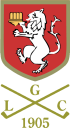 Llanishen Golf ClubHeol Hir, Cardiff. CF14 9UDLlanishen Golf Club - Women in Golf Charter Pledge Llanishen Golf Club share Wales Golf’s vision to make golf ‘Everyone’s Game, Anywhere’. For the 3rd year in succession we are running a New2Golf scheme with the sole aim of getting more women into golf.The charter will act as a reminder of our aims at Llanishen Golf Club to ensure equality.We are proud to be used as a Case study by Wales Golf on the New2Golf schemeWe will commit to: Ensuring equality throughout the club starting from the Captains, who will both have equal title and stature in the golf club.Update the constitution ensuring Ladies can hold any role at the club including PresidentAppoint a Lady as a Trustee who oversees the governance of the club.Increasing the number of females participating in Golf by 10% per year by running Women and Girls focused initiatives.Increase the number of members allowed in to the club by 10 each year for the next 3 years, with the increase ring-fenced for woman and girls.Improving the experience of Women and Girls participating in golf by promoting that the golf course is available to all 7 days a week.Run a Golf Roots programme exclusively aimed at getting girls into the game.Achieving status of a Girls Hub for Wales Golf Seek input from the Women at the club in regards to social events that appeal to all.Signed Martin Stevens 